Sopronnémeti Község Önkormányzata Képviselő-testülete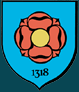 Sopronnémeti, Petőfi u. 22.Tel./Fax.: 96/285-394 	e-mail: sopronnemeti@freemail.huS/182-13/2018.ny.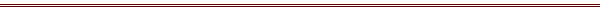 J e g y z ő k ö n y vKészült Sopronnémeti Község Önkormányzata Képviselő-testületének 2018. december 11-én 18 órai kezdettel az Önkormányzat tanácskozó termében tartott közmeghallgatásról.Jelen vannak:Bognár Sándor polgármesterKocsis JózsefnéPaál SzabolcsVargáné Bella Éva képviselőSzabóné Németh Mária alpolgármester bejelentette távolmaradását.Farádi Közös Önkormányzati Hivatal:Pálfi Zoltánné jegyzőLakossági résztvevő: 1 főBognár Sándor polgármester köszönti a közmeghallgatáson résztvevőket, megállapítja, hogy a Képviselő-testület 5 tagjából jelen van 4 fő, a közmeghallgatás határozatképes. Jegyzőkönyv-hitelesítőnek javasolja Vargáné Bella Éva és Paál Szabolcs képviselőt. Kéri, aki egyetért a javaslattal, kézfeltartással jelezze.A szavazásban résztvevő képviselők száma 4 fő. A képviselő-testület 4 igen, 0 nem szavazattal, tartózkodás nélkül meghozza alábbi határozatát:Sopronnémeti Község Önkormányzata Képviselő-testületének 101/2018. (XII.11.)A képviselő-testület jegyzőkönyv-hitelesítőnek Paál Szabolcs és Vargáné Bella Éva képviselőt megválasztja.Felelős: Bognár Sándor polgármesterHatáridő: azonnalBognár Sándor polgármester: A Magyarország helyi önkormányzatairól szóló 2011. évi CLXXXIX. törvény előírja, hogy a képviselő-testület évente legalább egyszer előre meghirdetett közmeghallgatást tart, amelyen a lakosság és a helyben érdekelt szervezetek képviselői a helyi közügyeket érintő kérdéseket, javaslatokat tehetnek. Ennek most teszünk eleget.Bognár Sándor polgármester javaslatot tesz a közmeghallgatás napirendjére.Napirend:A 2018. évi eredményekRendezvényeinkSzociális támogatásokJövőbeni tervekA szavazásban résztvevő képviselők száma 4 fő.A képviselő-testület 4 igen, 0 nem szavazattal, tartózkodás nélkül meghozza alábbi határozatát:Sopronnémeti Község Önkormányzata Képviselő-testületének 102/2018. (XII.11.) határozataA képviselő-testület elfogadja a napirendre tett javaslatot.Felelős: Bognár Sándor polgármesterHatáridő: azonnalNapirend tárgyalása:A 2018. évi eredményekBognár Sándor polgármester: A legfontosabb feladat minden önkormányzat számára a kötelezően előírt feladatok ellátása. Ennek minden évben, így idén is eleget tettünk. Ha lehetőségünk engedi, ettől többet is vállalunk.TOP pályázaton Bősárkány és Farád községgel közösen nyertünk támogatást középületek energetikai korszerűsítésére. A napelem-rendszer üzembe helyezése megtörtént.VP pályázaton a külterületi utak karbantartására adtunk be pályázatot Farád és Acsalag községgel. A támogatói okirat megérkezett, a gép vásárlását jövőre tervezzük.A Bethlen Gábor Pályázati Alap 600 ezer forinttal támogatta a testvértelepülési találkozót.A Leader pályázatok elbírálása még nem történt meg.Szociális tűzifa vásárlására 690 ezer forint támogatásban részesültünk, a téli rezsicsökkentésre is megérkezett a támogatási összeg, 468 ezer forint.A könyvtárban a fűtéskorszerűsítést önerőből végeztük el.Fénydekorációt készíttettünk a község 700. évfordulójára.A Rákóczi utca járdahibájának kijavítása megtörtént.Hét közmunkásunk volt, most már csak kettő van. A többiek munkát, illetve képzést vállaltak.A falugondnok májusban felmondott. Azóta már a harmadik jelölt van nálunk. A jelenlegi közalkalmazott jogviszonya november 1-jén kezdődött, vállalta a képzettség megszerzését.RendezvényeinkBognár Sándor polgármester: Farsangi mulatság		február 17-énMajális, gyermeknap		május 19-énHagyományőrző találkozó	június 30-ánTestvértelepülési találkozó	július 6-ánSzüreti mulatság		október 6-ánVöröskeresztes nap		október 13-ánIdősek napja			november 16-ánMikulás-est			december 5-énSorra kerül mégFalukarácsony			december 22-énSzilveszteri mulatság		december 31-én.Ezeken kívül az év során, márciustól kezdve havi gyakorisággal „Iránytű az egészséghez” és „SWITCH, gondolkodásmód egy boldogabb jövőért” klub tartására került sor az EFOP-3-7.3 pályázat keretében. Az EFOP-1.5.2-16-2017-00025 pályázatunk keretében november hónapban három napos képzésre és egy munkaerő-piaci tanácsadásra került sor, melyen a lakosságból több személy vett részt.A helyi rendezvényeken kívül részt vettünk a testvértelepülések rendezvényein is.Szociális támogatásokBognár Sándor polgármester felolvassa a támogatások formáját és a juttatott összegeket.(A támogatásokat tartalmazó táblázat a jegyzőkönyv melléklete.)Jövőbeni tervekBognár Sándor polgármester:Farád és Acsalag községgel együtt pályázati támogatásban részesülünk nagy teljesítményű traktorra és hozzátartozó eszközökre. Jövő évben sor kerül a beszerzésre.A focipályán lévő sportöltöző helyett komplett épületegyüttesre elkészültek a tervek, öltözők, vizes blokk, színpad kialakítását szeretnénk megvalósítani.Csorna városának tartoztunk még a korábbi szociális társulásban keletkezett 700 ezer forinttal, ezt kifizettük, rendkívüli támogatás iránti kérelmet erre már nem lehetett benyújtani. A beledi társulásnak fennálló tartozásra viszont még be lehetett nyújtani az igényt, várjuk a pályázat elbírálását.A Szabó-házi istálló felújítását pályázati támogatásból szeretnénk megvalósítani, egy zárt piac kialakítása lenne a cél a hátsó részében.Egy új ágaprító gép beszerzését is meg kellene valósítani, nem konzorciumban, hanem egyedül.A könyvtár épület külső részét is fel kellene újítani.A szociális bérlakások udvarára már régóta tervezünk egy kocsi-beállót.Az EFOP-1.5.2-16 pályázat keretében jövő évben négy rendezvényt kell tartanunk.Folytatjuk jövőre is a település szépítését. Jelenleg csak két közmunkásunk van, jövőre sem várhatunk többet. A tuják helyett más növények telepítésére kell gondolnunk.Kérdés, hozzászólás van-e? Paál Szabolcs képviselő megjegyzi, hogy a Kossuth utcában összevisszaság van a növények telepítését illetően. Bognár Sándor polgármester válaszában kifejti, hogy a Kossuth utcát kertépítők tervezték, azóta is több kertépítő mérnök megnézte, eddig mindenkinek tetszett.Kérem, amennyiben elfogadják a közmeghallgatáson elhangzottakat, kézfeltartással jelezzék.A szavazásban résztvevő képviselők száma 4 fő.A képviselő-testület 4 igen, 0 nem szavazattal, tartózkodás nélkül meghozza alábbi határozatát:Sopronnémeti Község Önkormányzata Képviselő-testületének 103/2018. (XII.11.) határozataA képviselő-testület elfogadja a közmeghallgatáson elhangzottakat.Felelős: Bognár Sándor polgármesterHatáridő: azonnalkmf.Bognár Sándor							Pálfi Zoltánnépolgármester								jegyzőVargáné Bella Éva			 Paál Szabolcsjegyzőkönyv-hitelesítő